Question 1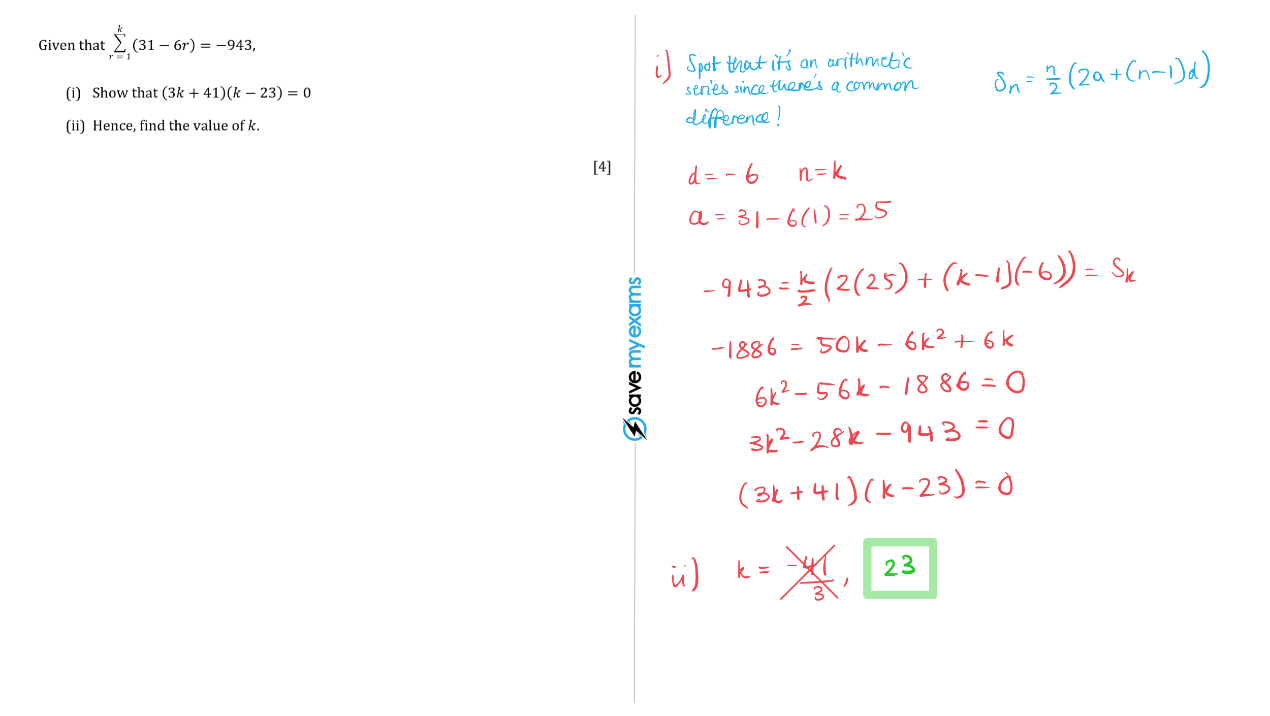 Question 2a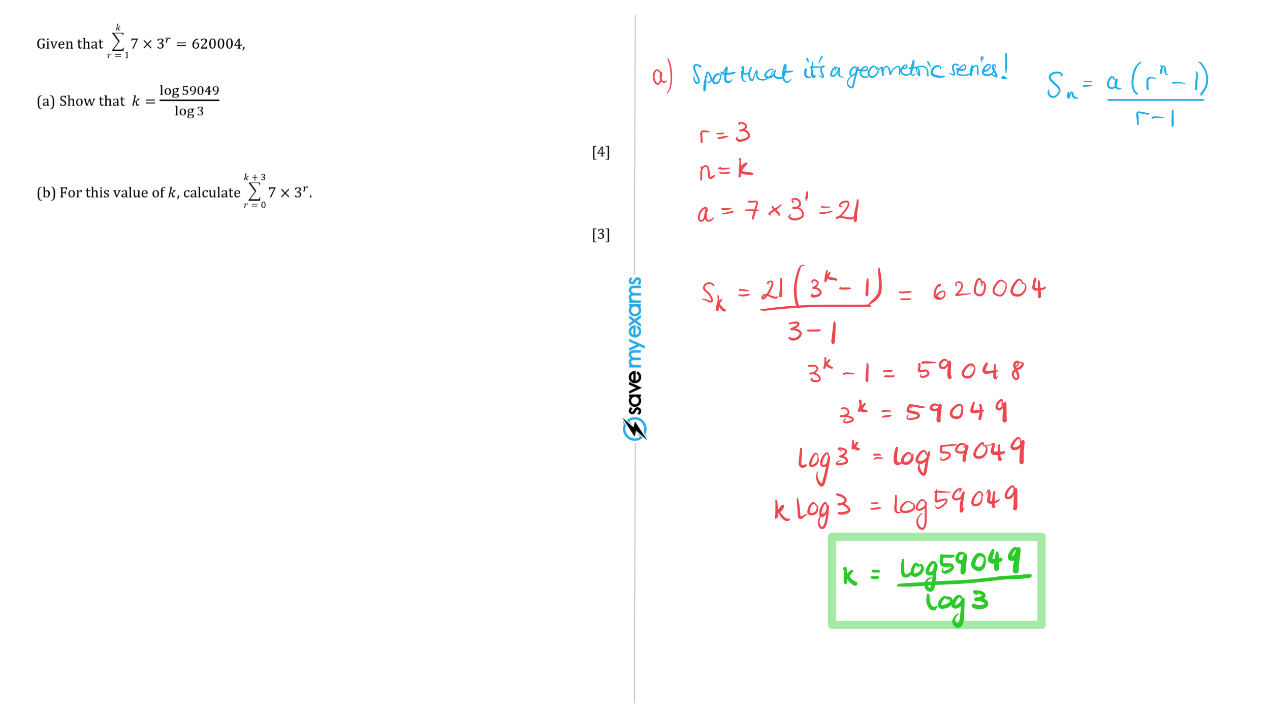 Question 2b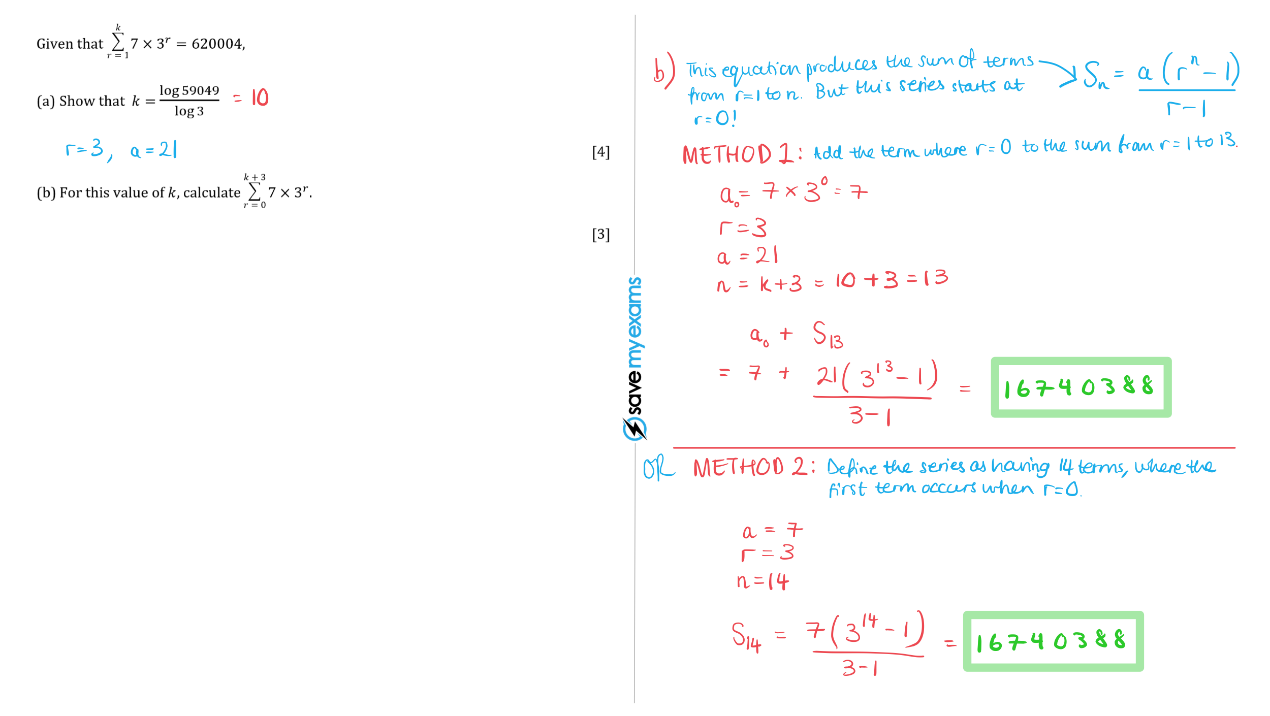 Question 3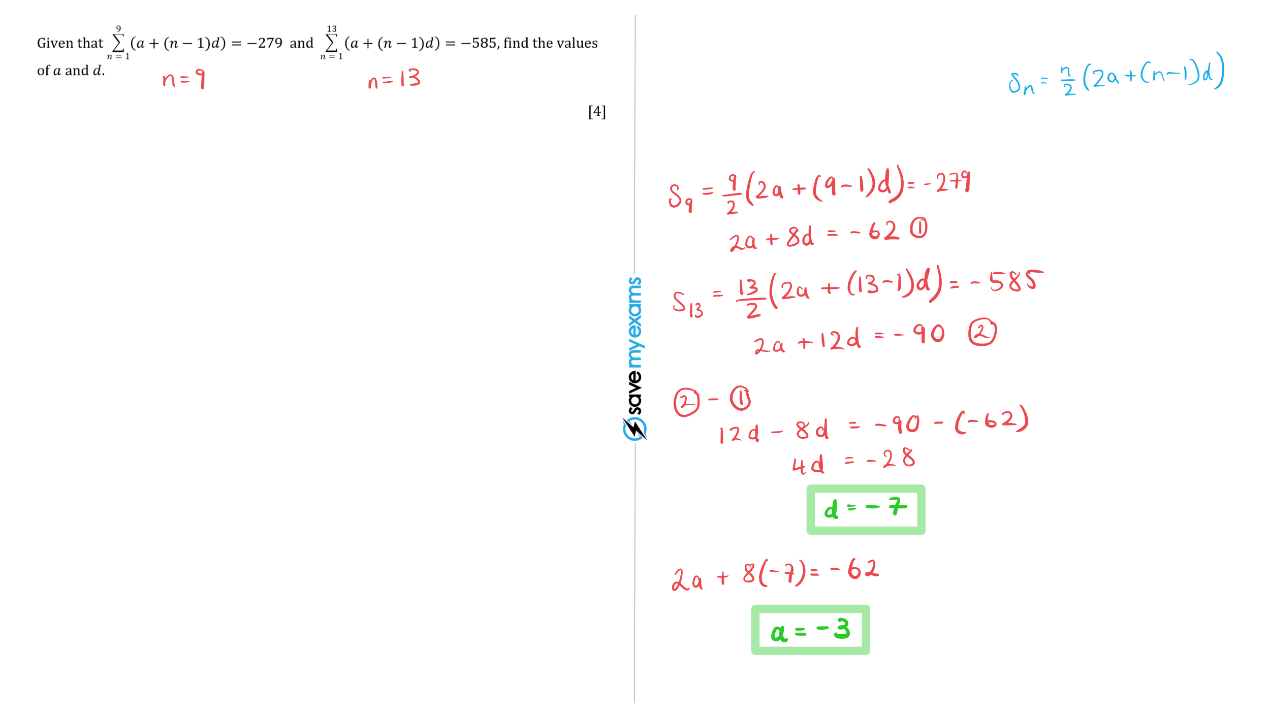 Question 4a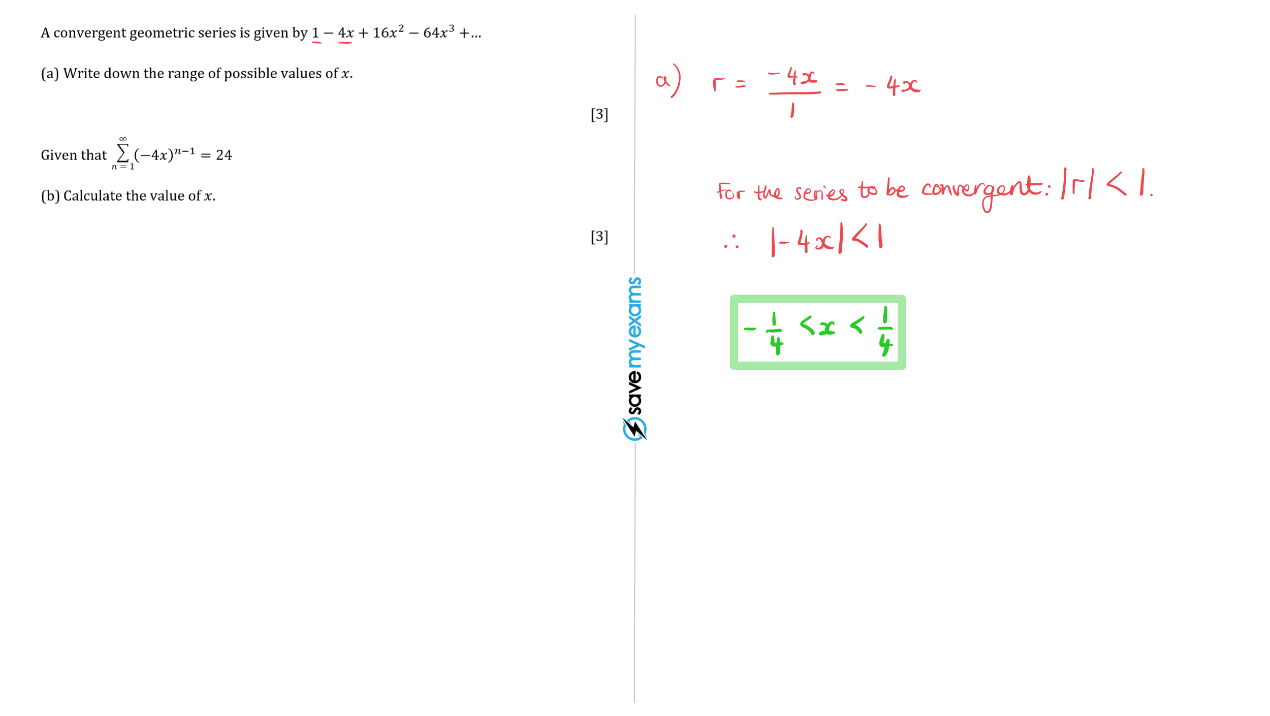 Question 4b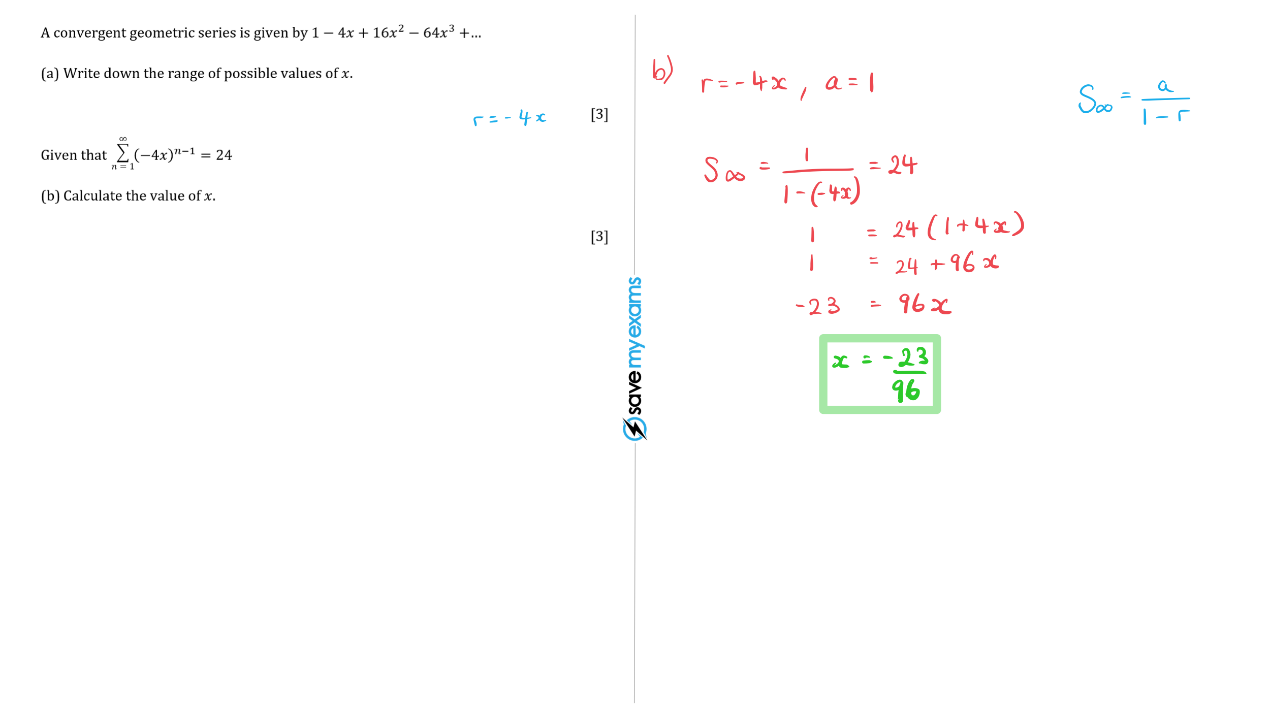 Question 5a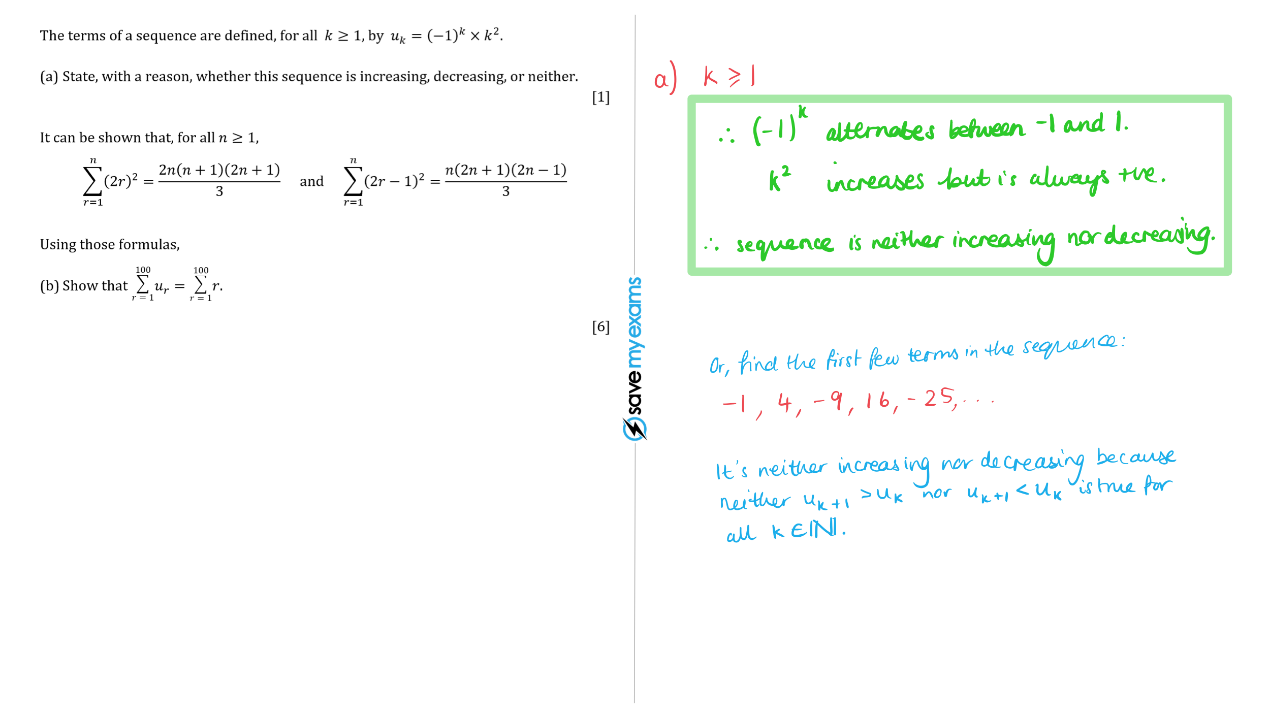 Question 5b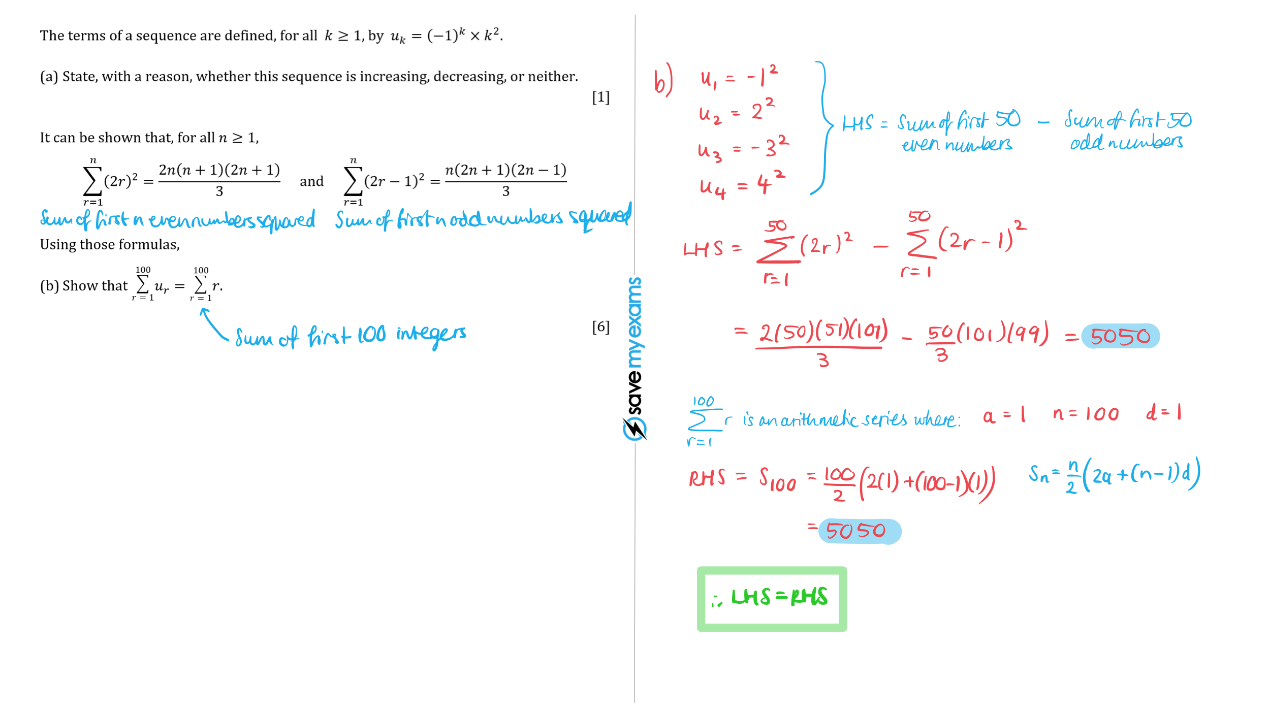 